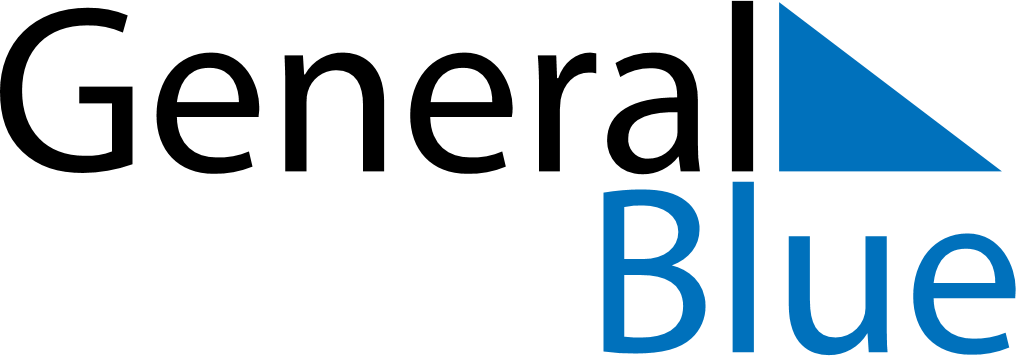 November 2025November 2025November 2025Central African RepublicCentral African RepublicMondayTuesdayWednesdayThursdayFridaySaturdaySunday12All Saints’ Day3456789101112131415161718192021222324252627282930